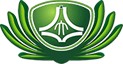 Tzu Chi UniversityStudent Application for Off-campus LivingLast or Family Name              First              Middle               Student ID#Room # _____________   ____________ Bed# _____________   ____________(if applicable)The student’s bank account for refund (If refund is applicable)Bank name: ______________        _______________________________Account name: ______________        _______________________________Account no: ______________        _______________________________Student Signature        Date       Parent/Guardian Signature      Print Name       DateAdviser SignatureSignature of Hosing Front Desk Staff                       	Date                         	Signature of Life Guidance Staff                           	Date                         	Signature of Life Guidance Chief                           	Date                         	Signature of Dean of Student Affairs                        	Date                         	Note:Students must observe TCU regulations and attend school events, regardless of their residence status.The students’ behavior off-campus is the responsibility of the parents/guardians, although TCU does its best to provide counseling and guidance.Students applying to move out from the University housing shall return the housing room and its furnture/ equipment in good conditions and shall be responsible for any loss or damage.In case a refund of University housing fees is necessary, the amount calculation is based on the date when the formalities are cleared at the University housing office.The student is responsible to inform the parent/guardian of the refund received.Housing Front Desk StaffY/NLife Guidance StaffY/NIs the room properly cleaned and vacated?Has Housing Front Desk Staff gone through each item on the checklist?Are the room and furniture undamaged?Has student adviser agreed on stu- dent’s living off-campus?Has the parent/guardian approved?Is the student deleted from University housing system?Has the student removed from the room registration?Has the checklist been filled in completely?Has the student provided the bank account information for refund?Has the student been informed when and how much would be refunded?